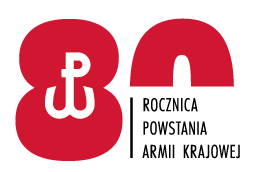 Jednostka Wojskowa nr 4101 					Lubliniec, dnia 10.05.2022 r.Ul. Sobieskiego 35, 42-700 LubliniecNr spr. 33/2022Zawiadomienie o unieważnieniu postępowania Działając w oparciu o zapisy art. 260 ust. 2 ustawy z dnia 11 września 2019 r. – Prawo zamówień publicznych (Dz. U. z 2021 r. poz. 1129 z późn. zm.), zwanej dalej „ustawą Pzp”, zawiadamiam o wyniku postępowania – tj. o unieważnieniu postępowania w zakresie podanych zadań  -  Nr spr. 33/2022 Dostawę części i akcesoriów do pojazdów silnikowych dla JW. 4101 w Lublińcu – zadanie nr 1 i 4Uzasadnienie faktyczne: Dla zadania nr 1 zostały złożone dwie oferty, które dla dostawy bezpośredniej i wynikowej przekraczały znacznie środki finansowe Zamawiającego :BUDMAD Piotr Mongiałło ul. Składowa 5, 59-300 Lubin MOTORPOL Sławomir Falkowski ul. Traugutta 2, 59-300 Lubin Dla Zadania nr 4 została złożona 1 oferta, która dla dostawy bezpośredniej i wynikowej przekraczała środki finansowe Zamawiającego:BUDMAD Piotr Mongiałło ul. Składowa 5, 59-300 Lubin Uzasadnienie prawne: Działając w oparciu o zapisy art. 255 ust. 3 ustawy Pzp, mając na uwadze, że cena lub koszt najkorzystniejszej oferty lub oferta z najniższą ceną przewyższa kwotę, którą zamawiający zamierza przeznaczyć na sfinansowanie zamówienia, chyba, że zamawiający może zwiększyć tę kwotę do ceny lub kosztu najkorzystniejszej oferty – Zamawiający unieważnia zadania nr 1 i nr 4 w postępowaniu nr 33/2022. Dla zadania nr 1 i 4 zamawiający nie jest w stanie dorzucić środków finansowych, dlatego te zadania zostały unieważnione. 		 dowódca     Jednostki Wojskowej 4101   ________________________    płk Wojciech DANISIEWICZ Wykonała:Agnieszka Łukasik, 261-926-225T. 2412